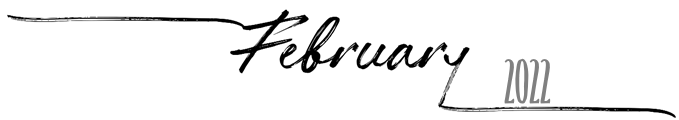 101Planners.comSundayMondayTuesdayWednesdayThursdayFridaySaturday30311234567891011121314151617181920212223242526272812345